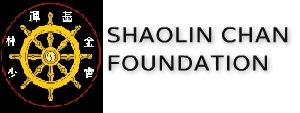 4350 Peachtree Industrial Suite #500A. Norcross, Ga. 30071   770-286-9808China Dream- A Note from our Grandmaster Shi DeRu I am writing you on behalf of Shaolin Chan Foundation Inc., concerning a sponsorship opportunity with the 2015 SWF special “Multicultural Education and Cultural Exchange” program in China entitled: “Insider China: American Dream vs China Dream” It is about a group of Americans with their Chinese traveling friends’ experience of US-China Cultural Collision and Cultural Understanding.  One source of funding for this event is from corporate sponsors such as yourself.  The support of your organization, along with others, will help us assure the program success, supporting a delegation of 15 health conscious young Americans to take advantage of a rare opportunity to temporarily live together with 15 young Chinese for two weeks – July 21 to August 5, 2015. They will be functioning together as one team, living and traveling together throughout half of China to learn and experience in the Chinese language, Arts of Healing, Chan (Zen) philosophy and Kung Fu martial arts.  Together they will meet various groups of students and artists in discussion of compassion, humanity and culture understanding.  Participants will deepen their knowledge and strengthen their respect and tolerance for differences among foreign cultures.Below are the details concerning this year’s sponsorship levels:$5,000: Gold.  Your company name and logo on event T-shirt and caps during the entire China Journey, Company will be listed as a major sponsor on brochures and web sites$2,500: Silver.  Logo on the event T-shirt during the entire journey, Company will be listed as a major sponsor on brochures and web sites<$1,000: Bronze:  Company will be listed as a major sponsor on brochures and web sites>$1,000: Company will be listed as a sponsor on web sitesDuring the entire China Journey we expect some Chinese media coverage.  We are working with China CCTV and other TV networks in China.  We will also have a documentary team of talented directors and cinematographers to make a unique cultural documentary.  Importantly, your sponsorship will help assure the success of this event– a group of young Chinese-American combined team will travel and live, working together to overcome life challenges and obstacles, and training in leadership, language, and Kung Fu. As a background of my team, we have been organizing and dedicated to the cultural performance and cultural ambassador program since 1989. We have sent hundreds of students from the US traveling to China on cultural exchange and education programs like this one since 1994.  We have been very fortunate to have had support from various organizations  in the past 10 years of our cultural programs.  We are anxiously looking forward to a greater success at this year’s event with your full support. The Shaolin Chan Foundation is a nonprofit organization, section 501(c)(3), that is operated under the name of the SWF (Shaolin World Federation), which is dedicated to promoting Chan living, cosmic intelligence of conscious universe Qi and natural health martial arts.Enclosed please find more information on this exciting event and its sponsorship levels. Please do not hesitate to contact me with any questions or concerns.  And thank you for your time and consideration.Sincerely,Shi DeRu